ΙΔΙΩΤΙΚΟ ΣΥΜΦΩΝΗΤΙΚΟ ΠΡΑΚΤΙΚΗΣ ΑΣΚΗΣΗΣ ΦΟΙΤΗΤΗ/ΡΙΑΣ (για τους φοιτητές του πρώην ΤΕΙ Στερεάς Ελλάδας)Στην Aθήνα σήμερα .............................., α) Το Εθνικό και Καποδιστριακό Πανεπιστήμιο Αθηνών/ Ειδικός Λογαριασμός Κονδυλίων Έρευνας, που εδρεύει στην Αθήνα, οδό Χρ. Λαδά 6, με Α.Φ.Μ 090145420, όπως νομίμως εκπροσωπείται , β)  Ο/Η Επιστημονικός/ή Yπεύθυνος/η  .....................................................................................….…………… του έργου/προγράμματος του Ειδικού Λογαριασμού Κονδυλίων Έρευνας του Ε.Κ.Π.Α. με Κ.Ε. 20560 και τίτλο «Υποέργο 3 «Χρηματοδοτήσεις για την Πρακτική Άσκηση των Τμημάτων του πρώην ΤΕΙ ΣΤΕΡΕΑΣ ΕΛΛΑΔΑΣ» της Πράξης «Πρακτική Άσκηση ΕΚΠΑ ακ. ετών 2022-2023 & 2023-2024» με κωδ. ΟΠΣ 6004512»ο/η οποίος/α, σύμφωνα με τη διάταξη του άρθρου 234 παρ. 3 του ν. 4957/2022 (ΦΕΚ τ. Α΄ 141/21.07.2022), είναι υπεύθυνος/η για την ορθή υλοποίηση και πιστοποίηση του φυσικού αντικειμένου του έργου, την σκοπιμότητα των δαπανών και την παρακολούθηση του οικονομικού αντικειμένου του έργου, γ) Το Συμβούλιο Ένταξης του Εθνικού και Καποδιστριακού Πανεπιστημίου Αθηνών, όπως αυτό νομίμως εκπροσωπείται από την Καθηγήτρια κα Σοφία Παπαϊωάννου, Πρόεδρο του Συμβουλίου και Αντιπρύτανι Ακαδημαϊκών, Διεθνών Σχέσεων και Εξωστρέφειας του Ε.Κ.Π.Α., σύμφωνα με την υπ’ αριθμ. 26/17-10-2023 Απόφαση του Πρύτανη του Εθνικού και Καποδιστριακού Πανεπιστήμιου Αθηνών, σε εφαρμογή της παρ. 1 του άρθρου 13 του Ν. 4589/2019.δ) Ο Φορέας με την επωνυμία «……………………………………………..», ο οποίος λειτουργεί υπό τη νομική μορφή ………………………….. με Α.Φ.Μ…………….., έδρα ……………………………………… και με στοιχεία επικοινωνίας τηλ………………………………………………..e-mail………………………………………………………………….., ο οποίος στο εξής θα αποκαλείται Φορέας Υποδοχής, εκπροσωπούμενος για την υπογραφή του παρόντος από τον κο/κα……………………………… ε) Ο/Η Υπεύθυνος/η για την Πρακτική Άσκηση ………………………………., μέλος ΔΕΠ του Τμήματος ……………………………..……………………, ο/η οποίος/α έχει ορισθεί με την από …………………………….……. απόφαση της Συνέλευσης του Τμήματος, και είναι αρμόδιος/α για την παρακολούθηση και υποστήριξη των επιμέρους δράσεων της Πρακτικής Άσκησης, σύμφωνα με την πρόσκληση ΕΚΠ14 (Α/Α Πρόσκλησης ΟΠΣ: 5933) της Ειδικής Υπηρεσίας Διαχείρισης Προγράμματος «Ανθρώπινο Δυναμικό & Κοινωνική Συνοχή»,στ) ο/η Φοιτητής/τρια  με τα κάτωθι στοιχεία: ONOMA  	: ……………………………………………………………………….EΠΩNYMO	: ……………………………………………………………………….ONOMA ΠΑΤΕΡΑ	: ……………………………………………………………………….ΕΠΩΝΥΜΟ ΠΑΤΕΡΑ	: ……………………………………………………………………….ONOMA ΜΗΤΕΡΑΣ	: ……………………………………………………………………….ΕΠΩΝΥΜΟ ΜΗΤΕΡΑΣ	: ……………………………………………………………………….ΦΥΛΟ                                       	  : ……………………………………………………………………..ΟΙΚΟΓΕΝΕΙΑΚΗ ΚΑΤΑΣΤΑΣΗ 	: ……………………………………………………………………….ONOMA ΣYZYΓOY	: ……………………………………………………………………….ΑΡΙΘΜΟΣ ΠΑΙΔΙΩΝ	: ……………………………………………………………………….ΚΑΤΗΓΟΡΙΑ ΕΚΠΑΙΔΕΥΣΗΣ 	: ……………………………………………………………………….ΧΩΡΑ ΚΑΤΟΙΚΙΑΣ	: ……………………………………………………………………….ΤΟΠΟΣ/ΗΜΕΡΟΜΗΝΙΑ ΓΕΝΝΗΣΗΣ: ………………………………………………………………..A.Φ.M. /Δ.Ο.Υ	: ……………………………………………………………………….ΔΙΕΥΘΥNΣH KATOIKIAΣ	: ……………………………………………………………………….A.Δ.T./ ΕΚΔΟΥΣΑ ΑΡΧΗ            	 :……………………..…………………………………………………ΗΜΕΡΟΜΗΝΙΑ ΕΚΔΟΣΗΣ      	 : ……………………………………………………………………….ΤΗΛΕΦΩΝΟ                               	 : ………………………………………………………………………e-mail		: ……………………………………………………………………….ΙΘΑΓΕΝΕΙΑ	: ……………………………………………………………………….ΤΜΗΜΑ ΦΟΙΤΗΣΗΣ 	: ……………………………………………………………………….Α.Μ.Κ.Α.                        	:  ………………………………………………………………………ΑΡΙΘΜΟΣ ΜΗΤΡΩΟΥ ΑΣΦΑΛΙΣΜΕΝΟΥ : …………………………………………………………….Αριθμός Μητρώου φοιτητή	: ..............................................................................................ΚΩΔ. GROUP ΑΤΛΑΣ                  	 :  ………………………………………………………………………..ΚΩΔ. ΘΕΣΗΣ ΑΤΛΑΣ                  	 :  ………………………………………………………………………..ΗΜΕΡΕΣ ΠΡΑΚΤΙΚΗΣ ΑΣΚΗΣΗΣ : ………………………………………………………………………ΩΡΑ ΕΝΑΡΞΗΣ ΠΡΑΚΤΙΚΗΣ ΑΣΚΗΣΗΣ : ………………………………………………………………ΩΡΑ ΛΗΞΗΣ ΠΡΑΚΤΙΚΗΣ ΑΣΚΗΣΗΣ : ………………………………………………………………….ΜΗΝΙΑΙΑ ΑΠΟΖΗΜΙΩΣΗ         	  : ………………………………………………………………………..συμφώνησαν και συναποδέχτηκαν τα εξής:Το Τ.Ε.Ι. Στερεάς Ελλάδας από 29/1/2019, σε εφαρμογή του άρθρου 7 παρ. 1 του Ν. 4589/2019, καταργήθηκε ως αυτοτελές νομικό πρόσωπο και εντάχθηκε στο Εθνικό και Καποδιστριακό Πανεπιστήμιο Αθηνών (Ε.Κ.Π.Α.), το οποίο υπεισήλθε αυτοδικαίως και χωρίς άλλη διατύπωση σε όλα τα δικαιώματα και τις υποχρεώσεις του Τ.Ε.Ι. Στερεάς Ελλάδας, ως οιονεί καθολικός διάδοχος αυτού. Οι εγγεγραμμένοι φοιτητές σε Τμήματα του Τ.Ε.Ι. Στερεάς Ελλάδας οι οποίοι κατά την 29η/1/2019 δεν είχαν ολοκληρώσει τις υποχρεώσεις τους σύμφωνα με το ισχύον πρόγραμμα σπουδών τους για τη λήψη του πτυχίου τους εντάχθηκαν αυτοδικαίως στο Ε.Κ.Π.Α. με δικαίωμα να ολοκληρώσουν τις σπουδές τους σύμφωνα με τις διατάξεις του άρθρου 12 του Ν. 4589/2019. Η διεξαγωγή της πρακτικής άσκησης των εγγεγραμμένων φοιτητών πραγματοποιείται σύμφωνα με τις διατάξεις της παρ. 3 του άρθρου 12 του Ν. 4589/2019 και της περ. γ’της παρ. 1 του άρθρου 25 του Ν. 1404/1983 «Δομή και Λειτουργία Τ.Ε.Ι.», όπως ισχύει. Αρμόδιο όργανο για τα θέματα ολοκλήρωσης του πρώτου κύκλου προγραμμάτων σπουδών των Τμημάτων του πρώην Τ.Ε.Ι. Στερεάς Ελλάδας, συμπεριλαμβανομένης της πρακτικής άσκησης των φοιτητών, είναι το Συμβούλιο Ένταξης του άρθρου 13 παρ.1 του Ν. 4589/2019. Η πρακτική άσκηση του/ης φοιτητή/ριας εγκρίθηκε δυνάμει της από ……………………………………….… Απόφασης του Συμβουλίου Ένταξης του Ε.Κ.Π.Α. στο πλαίσιο ολοκλήρωσης του προγράμματος σπουδών του Τμήματος ……………………………………………………………………….. του πρώην Τ.Ε.Ι. Στερεάς Ελλάδας, η οποία εν συνεχεία εγκρίθηκε δυνάμει της από ……………….………… Απόφασης του καθ’ ύλην αρμοδίου οργάνου του Ε.Λ.Κ.Ε. (ΑΔΑ: ……………………………………….) να διεξαχθεί στο πλαίσιο του έργου/ προγράμματος με Κ.Ε. 20560 και τίτλο «Υποέργο 3 «Χρηματοδοτήσεις για την Πρακτική Άσκηση των Τμημάτων του πρώην ΤΕΙ ΣΤΕΡΕΑΣ ΕΛΛΑΔΑΣ» της Πράξης «Πρακτική Άσκηση ΕΚΠΑ ακ. ετών 2022-2023 & 2023-2024» με Κωδικό ΟΠΣ 6004512 του Προγράμματος «Ανθρώπινο Δυναμικό και Κοινωνική Συνοχή 2021-2027», η οποία συγχρηματοδοτείται από την Ευρωπαϊκή Ένωση (ΕΚΤ+) και από εθνικούς πόρους, στον ως άνω Φορέα.Η πρακτική άσκηση του/ης ως άνω φοιτητή/ριας αρχίζει την ……….../…….……/……..… και λήγει την ………../…………./………..… Ως τόπος εκτέλεσης της πρακτικής άσκησης ορίζεται .......................................................Ο φορέας υποδοχής οφείλει να παρακολουθεί και να καθοδηγεί τον/την φοιτητή/τρια για την επιτυχή εκτέλεση του έργου που ανατίθεται στο πλαίσιο της πρακτικής του/της άσκησης, ενώ ο/η Επιστημονικός/ή Υπεύθυνος/η επιβλέπει το επιστημονικό μέρος της Πρακτικής Άσκησης και μεριμνά για την επιτυχή ολοκλήρωσή της.Ο/Η φοιτητής/τρια υποχρεούται να ακολουθεί το ωράριο λειτουργίας του Φορέα Υποδοχής, τους κανονισμούς ασφαλείας και εργασίας, καθώς και κάθε άλλη ρύθμιση ή κανονισμό του Φορέα Υποδοχής. Για τη συμμόρφωση του/ης φοιτητή/τριας με τα παραπάνω, ισχύουν τα αναφερόμενα στην παράγραφο 4 εδάφιο α της Ε5/1797/20-3-86 κοινής Υπουργικής απόφασης. Επίσης, ο/η φοιτητής/τρια οφείλει να είναι επιμελής στην εργασία που του/της ανατίθεται, να είναι πειθαρχημένος/η και να κατανοεί τη σχέση ανάμεσα στις διάφορες βαθμίδες εργαζομένων στο εργασιακό περιβάλλον. Η πρακτική άσκηση και συνεπώς η έννομη σχέση που δημιουργείται με την υπογραφή του παρόντος λύεται αυτοδικαίως, με το πέρας της υποχρεωτικής περιόδου για την άσκηση του/ης φοιτητή/τριας, σύμφωνα με το πρόγραμμα σπουδών.Ο Φορέας Υποδοχής, στο πλαίσιο της κοινωνικής του αποστολής, αλλά και των δυνατοτήτων του, υποχρεούται να συμβάλλει κατά τον καλύτερο δυνατό τρόπο στην αρτιότερη εκπαίδευση του/ης φοιτητή/τριας και σύμφωνα με τα αναφερόμενα στην παράγραφο 4 εδάφιο γ της Ε5/1797/86 κοινής απόφασης.H Πρακτική Άσκηση πραγματοποιείται με βάση την εκάστοτε ισχύουσα νομοθεσία σε συνέχεια των σχετικών με το θέμα εγκυκλίων που εκδίδονται κάθε φορά και αφορούν στα έκτακτα μέτρα προστασίας της δημόσιας υγείας από τον κίνδυνο περαιτέρω διασποράς του κορωνοϊού Covid-19 στο σύνολο της Επικράτειας.Ο Φορέας Υποδοχής αποδέχεται να απασχολήσει τον/την φοιτητή/τρια τηρώντας όλα τα μέτρα υγιεινής και προστασίας κατά  του κορωνοϊού Covid-19, όπως αυτά ισχύουν κάθε φορά.Η ασφαλιστική κάλυψη του/ης φοιτητή/ριας για κίνδυνο εργατικού ατυχήματος, η οποία ανέρχεται στο 1% επί του τεκμαρτού ημερομισθίου της 12ης ασφαλιστικής κλάσης σύμφωνα με την ισχύουσα νομοθεσία, βαρύνει αποκλειστικά τον Φορέα Υποδοχής και καταβάλλεται υπέρ του ΕΦΚΑ. Η ισχύς των όρων του παρόντος συμφωνητικού άρχεται από την ημερομηνία ανάρτησης των βασικών όρων αυτού (στοιχεία δικαιούχου, χρονική διάρκεια, καθήκοντα του προς ανάθεση έργου και το ποσό της αμοιβής για την εκτέλεσή του) στο πρόγραμμα «ΔΙΑΥΓΕΙΑ» και την ανάρτηση του εντύπου Ε.3.5 στο πληροφοριακό σύστημα ΕΡΓΑΝΗ. Τυχόν έναρξη της εκτέλεσης της πρακτικής άσκησης πριν την ανάρτηση στο πρόγραμμα ΔΙΑΥΓΕΙΑ και στο πληροφοριακό σύστημα ΕΡΓΑΝΗ απαγορεύεται ρητώς. Ο Φορέας Υποδοχής αναλαμβάνει την υποχρέωση να αναγγείλει την έναρξη της πρακτικής άσκησης του/ης φοιτητή/τριας μέσω της υποβολής του εντύπου Ε.3.5 στο πληροφοριακό σύστημα ΕΡΓΑΝΗ, καθώς επίσης και τη λήξη αυτής ή τυχόν μεταβολή των όρων αυτής κατά τη διάρκεια ισχύος της παρούσας σύμβασης, σύμφωνα με τα οριζόμενα στις διατάξεις της με αριθμ. 40331/Δ1.13521 Υπουργικής Απόφασης «Επανακαθορισμός όρων ηλεκτρονικής υποβολής εντύπων αρμοδιότητας Σώματος Επιθεώρησης Εργασίας (ΣΕΠΕ) και Οργανισμού Απασχολήσεως Εργατικού Δυναμικού (Ο.Α.Ε.Δ.)» (ΦΕΚ3520/Β/19-09-2019). Ο Φορέας Υποδοχής αναλαμβάνει την υποχρέωση να παραδώσει το έντυπο της αναγγελίας έναρξης ή μεταβολής (εφόσον υπάρξει σχετική μεταβολή της σύμβασης) στον/η φοιτητή/τρια εντός πέντε (5) εργάσιμων ημερών από την ημερομηνία που δηλώθηκε η κάθε ενέργεια στο πληροφοριακό σύστημα ΕΡΓΑΝΗ. Αντίστοιχα, ο φορέας Υποδοχής κατά την ολοκλήρωση της πρακτικής άσκησης του/της φοιτητή/τριας οφείλει να παραδώσει σε αυτόν/η α) βεβαίωση ολοκλήρωσης του/ης ασκούμενου/ης, β) βεβαίωση ότι ασφάλισε κάθε μήνα και για έξι (6) μήνες συνολικά τον/την φοιτητή/τρια σύμφωνα με την παρ. 12 του παρόντος, γ) την αναγγελία λήξης της πρακτικής άσκησης στο πληροφοριακό σύστημα ΕΡΓΑΝΗ και δ) συμπληρωμένο το ερωτηματολόγιο του φορέα υποδοχής.  Ακολούθως, ο/η δικαιούχος αναλαμβάνει την υποχρέωση να προσκομίσει τα εν λόγω έντυπα άμεσα από την παραλαβή τους στο Γραφείο Πρακτικής Άσκησης. Η μηνιαία αποζημίωση του/της  φοιτητή/τριας διαμορφώνεται ως ακολούθως :  Σε επιχειρήσεις του ιδιωτικού τομέα, από το Πρόγραμμα Πρακτικής Άσκησης καταβάλλεται μηνιαίως το ποσόν των 280€ και το υπόλοιπο ποσό καταβάλλεται από τον Φορέα Υποδοχής έως τη συμπλήρωση του 80% του βασικού ημερομισθίου του ανειδίκευτου εργάτη επί του συνόλου των ημερών απασχόλησης του φοιτητή, όπως εκάστοτε ισχύει βάσει της Εθνικής Συλλογικής Σύμβασης Εργασίας. Σε φορείς του Δημόσιου και του ευρύτερου Δημόσιου Τομέα, από τον Φορέα Υποδοχής καταβάλλεται μηνιαίως το ποσό των 176,08 € και από το Πρόγραμμα Πρακτικής Άσκησης καταβάλλεται μηνιαίως το ποσόν των 280 €.Το ποσό της αμοιβής θα καταβληθεί σε έως δύο (2) δόσεις και αυτό θα αφορά αποκλειστικά το εκτελεσθέν μέρος της σύμβασης. Για την καταβολή της αμοιβής απαιτείται η προσκόμιση των ακόλουθων στοιχείων: α) Αιτήματος Πληρωμής του/ης Επιστημονικού/ης Υπευθύνου για την πληρωμή της αμοιβής του/της φοιτητή/τριας, β) Βεβαίωσης του/της Υπεύθυνου/ης Καθηγητή/τριας του Τμήματος για την ολοκλήρωση της πρακτικής άσκησης φοιτητή, γ) Βεβαίωσης εκτέλεσης του συνόλου ή μέρους της πρακτικής άσκησης από τον Υπεύθυνο του Φορέα Υποδοχής, δ) Έκθεσης επίδοσης ασκούμενου φοιτητή από τον Επιβλέποντα, ε) συμπληρωμένου ερωτηματολογίου φοιτητή, και στ) των απογραφικών δελτίων εισόδου και εξόδου του/ης ασκούμενου/ης φοιτητή/τριας. Για την καταβολή της αμοιβής του/ης φοιτητή/ριας,  απαιτείται να έχουν υποβληθεί αρμοδίως και όλα τα αναφερόμενα στην παρ. 15 του παρόντος έγγραφα και δικαιολογητικά. Σε διαφορετική περίπτωση, δεν καταβάλλεται η αμοιβή του φοιτητή/τριας.Ο Φορέας Υποδοχής δεν δικαιούται να λάβει σχετική επιδότηση από τον ΟΑΕΔ ως φορέας υλοποίησης πρακτικής άσκησης. Το κόστος εκτέλεσης της πρακτικής άσκησης του/της φοιτητή/τριας βαρύνει τον εγκεκριμένο προϋπολογισμό του έργου/προγράμματος, είναι εντός των ορίων του συνόλου των πιστώσεων αυτού και έχει εκδοθεί Απόφαση Ανάληψης Υποχρέωσης, με α/α…………(ΑΔΑ………………….), με την οποία δεσμεύτηκε το σύνολο των πιστώσεων του εγκεκριμένου ετήσιου προϋπολογισμού του έργου/ προγράμματος. Ο Ειδικός Λογαριασμός Κονδυλίων Έρευνας δύναται να καταγγείλει την παρούσα σύμβαση αποκλειστικά για σπουδαίο λόγο είτε μονομερώς είτε μετά από τεκμηριωμένο αίτημα του/της Επιστημονικού/ής Υπευθύνου/ης και μετά από σχετική απόφαση του αρμοδίου οργάνου του Ε.Λ.Κ.Ε. Η μονομερής λύση της σύμβασης πραγματοποιείται με κοινοποίηση της ως άνω απόφασης προς τον/τη δικαιούχο και ανάρτηση αυτής στο σύστημα ΔΙΑΥΓΕΙΑ. Τυχόν καταγγελία (μονομερής λύση) ή συναινετική λύση του παρόντος δύναται να πραγματοποιηθεί όσο η σύμβαση είναι ενεργή. Ο/Η φοιτητής/τρια οφείλει να διατηρεί εμπιστευτικές όλες τις πληροφορίες, στοιχεία ή τεχνογνωσία που τυχόν λαμβάνει γνώση κατά τη διάρκεια της πρακτικής άσκησης και να χρησιμοποιεί αυτές αποκλειστικά για την ορθή εκτέλεση του φυσικού αντικειμένου της πρακτικής άσκησης, άλλως ευθύνεται σε αποζημίωση έναντι του Ειδικού Λογαριασμού Κονδυλίων Έρευνας ή του Φορέα Υποδοχής. Ο/Η φοιτητής/τρια με την υπογραφή της παρούσας παρέχει τη ρητή συγκατάθεσή του/της για την τήρηση, συλλογή και επεξεργασία δεδομένων προσωπικού χαρακτήρα, τα οποία περιλαμβάνονται στο παρόν συμφωνητικό και στα τυχόν συνυποβαλλόμενα με αυτήν έγγραφα, από το Εθνικό και Καποδιστριακό Πανεπιστήμιο Αθηνών/ Ειδικό Λογαριασμό Κονδυλίων Έρευνας, προκειμένου να διενεργηθούν όλες οι απαραίτητες ενέργειες στο πλαίσιο της συμβατικής σχέσης που αναπτύσσεται με το παρόν, συμπεριλαμβανομένης της ανάρτησης των στοιχείων αυτής στο πρόγραμμα ΔΙΑΥΓΕΙΑ σύμφωνα με τις οικείες νομοθετικές διατάξεις.          Οι όροι του παρόντος συμφωνητικού δύναται να τροποποιηθούν μόνον εγγράφως και μετά από τη σύμφωνη γνώμη όλων των συμβαλλόμενων μερών.Ο/Η Επιστημονικός/ή Υπεύθυνος/η του προγράμματος αναλαμβάνει την υποχρέωση για την ακριβή τήρηση των όρων του παρόντος και την ενημέρωση του Ειδικού Λογαριασμού Κονδυλίων Έρευνας για την τυχόν παράβαση οιουδήποτε όρου από τους ανωτέρω. Σε πίστωση των ανωτέρω και αφού συμφωνήθηκε ότι όλοι οι ανωτέρω όροι θεωρούνται ουσιώδεις, συντάχθηκε το παρόν συμφωνητικό σε έξι (6) όμοια πρωτότυπα, τα οποία υπογράφονται ως ακολούθως, προκειμένου κάθε ένα συμβαλλόμενο μέρος να λάβει από ένα (1) πρωτότυπο.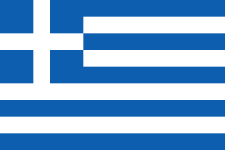 EΘNIKO KAI KAΠOΔIΣTPIAKO ΠANEΠIΣTHMIO AΘHNΩNEIΔIKOΣ ΛOΓAPIAΣMOΣ KONΔYΛIΩN EPEYNAΣΜονάδα Οικονομικής και Διοικητικής ΥποστήριξηςOI ΣYMBAΛΛOMENOIOI ΣYMBAΛΛOMENOIOI ΣYMBAΛΛOMENOIΟ ΝΟΜΙΜΟΣ ΕΚΠΡΟΣΩΠΟΣ ΤΟΥ Ε.Κ.Π.Α./Ε.Λ.Κ.Ε.H ΠΡΟΕΔΡΟΣ ΤΟΥ ΣΥΜΒΟΥΛΙΟΥ ΕΝΤΑΞΗΣ Ο/Η EΠIΣTHMONIKΟΣ YΠEYΘYNΟΣ/Η………………………………….Καθηγήτρια  Σοφία  Παπαϊωάννου………………………………….Ο/Η YΠEYΘYNΟΣ/Η ΓΙΑ ΤΗΝ ΠΡΑΚΤΙΚΗ ΑΣΚΗΣΗ ΤΟΥ ΤΜΗΜΑΤΟΣ………………………………………….O/Η ΦΟΙΤΗΤΗΣ/ΤΡΙΑ………………………………………….Ο ΝΟΜΙΜΟΣ ΕΚΠΡΟΣΩΠΟΣ ΤΟΥ ΦΟΡΕΑ ΥΠΟΔΟΧΗΣ………………………………….